Monday, October 7, 2020MinutesCall to Order at 2:30 p.m. - Sarah Wile, Deanna Burns,  Jennifer Raven, Shaina FalconeSarah reviewed new guidelines for SAC . Handed out and went over key components of a working committee. Roles and responsibilities of each member. Reviewed budget and the guidelines around spending.Sarah gave principals report.Old Business.Shaina discussed issues around crosswalk and the work being done with the speed radar sign. Discussed that the school is housing seven thousands dollars for the purchase but more money needs to be raised. Sarah will contact Ben Davis about how to proceed. Sarah stated she would contact Dept of transportation and Hugh McKays officeShaina brought up about breakfast concerns and how she doesn’t feel the breakfast program   meets the nutritional needs according to the guidelines. Her concern were around the sugar amounts in the food.ie. yogurt tubes. Sarah reassured they did meet guidelines. Shaina suggested that we offer more variety. Sarah will reach out to community for volunteers.Jennifer stated that we needed to complete the outdoor classroom concept started in te previous year. Sarah shared cost budget of what they had proposed which was approximately 14000 dollars. Members thought that we needed to look into alternatives as this was way over budget.Meeting adjourned. Next meeting scheduled for Nov 25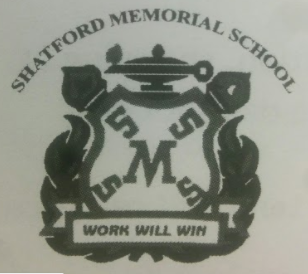 School Advisory CouncilShatford Memorial Elementary School10089 St. Margaret's Bay RoadHubbards, NS B0J 1T0